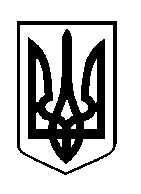 ШОСТКИНСЬКА РАЙОННА РАДАСЬОМЕ СКЛИКАННЯДЕСЯТА  СЕСІЯР І Ш Е Н Н Ям.Шосткавід 21 вересня  2016 рокуПро надання дозволу управлінню агропромислового розвитку Шосткинської районної державної адміністрації  на передачу майна, що належить до спільної власності територіальних громад сіл, селища Шосткинського району          Розглянувши клопотання управління агропромислового розвитку Шосткинської районної державної адміністрації  щодо надання дозволу на передачу майна, гаражів на три бокси, балансовою вартістю 69090 грн., що знаходиться за адресою: м. Шостка, вул. Свободи (К. Маркса), 63-а,  та належить до спільної   власності територіальних громад сіл, селища Шосткинського району і знаходиться в його оперативному управлінні, згоду виконавчого апарату Шосткинської районної ради про прийняття майна,  з метою забезпечення ефективного використання та утримання майна в належному стані, керуючись частиною 5 статті 60 Закону України «Про місцеве самоврядування в Україні», районна рада вирішила:          1. Дозволити управлінню агропромислового розвитку Шосткинської районної державної адміністрації безоплатно, в установленому законом порядку, передати майно, гаражі на три бокси, балансовою вартістю 69090 грн., що знаходиться за адресою: м. Шостка, вул. Свободи (К. Маркса), 63-а,  та належить до спільної   власності територіальних громад сіл, селища Шосткинського району в оперативне управління виконавчому апарату Шосткинської районної ради.           2. Контроль за виконанням   цього рішення покласти на   постійну   комісію  районної ради  з питань  бюджету, фінансів,  цін, планування  та обліку  і  управління комунальною власністю.Голова                                                                                                       В.О. Долиняк